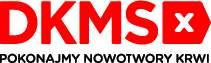 Informacja prasowaWarszawa, 25 marca 2019 r. Generacja, która pomaga – studenci razem dla chorych na nowotwory krwi.Wiosenna edycja akcji HELPERS’ GENERATIONMłodość, energia i chęć niesienia bezinteresownej pomocy to ich cechy charakterystyczne. Studenci – bo o nich tu mowa – należący do ogólnopolskiej społeczności HELPERS’ GENERATION działają z myślą o innych – chorych na nowotwory krwi, którzy aby wyzdrowieć, potrzebują „bliźniaka genetycznego”.  Dzięki dotychczasowym działaniom studentów z całej Polski, na przestrzeni 5 lat odbyło się 1036 akcji rejestracji, podczas których zarejestrowało się 115 041 Dawców potencjalnych, a aż 633 z nich oddało szpik, dając potrzebującemu przeszczepienia Pacjentowi – szansę na życie. W wiosennej odsłonie projektu udział weźmie aż 46 uczelni z całej Polski.Mimo blisko 1,5 mln potencjalnych Dawców szpiku, zarejestrowanych w bazie Fundacji DKMS,  nadal co 5. Pacjent nie znajduje swojego Dawcy. Studencka akcja HELPERS’ GENERATION to nie tylko szansa na to, aby do rejestru potencjalnych Dawców dołączyła osoba, która być może uratuje komuś życie, ale jednocześnie doskonały moment na to, żeby szerzyć ideę dawstwa, obalać mity i pokazywać, że niemal każdy z nas nosi w sobie bezcenny - i niemożliwy do wyprodukowania w warunkach laboratoryjnych - lek. Zimowa edycja akcji – w liczbachW zimowej edycji projektu udział wzięło 40 uczelni z całej Polski, a akcjom rejestracyjnym przewodziło 70 studenckich Liderów ze społeczności HELPERS’ GENERATION. Efektem wspólnych działań było zarejestrowanie do bazy Fundacji DKMS 5 662 Dawców potencjalnych. Każda z tych osób zwiększyła szansę na powrót do zdrowia – nieznajomego Biorcy. W wiosennej odsłonie projektu udział weźmie 46 polskich uczelni, między innymi z Warszawy, Lublina, Rzeszowa, Krakowa, Bydgoszczy i innych miast, a przewodzić im będzie 75 studenckich Liderów. Kto może zostać potencjalnym Dawcą?Potencjalnym Dawcą szpiku może zostać każdy ogólnie zdrowy człowiek, w przedziale wieku 18-55 lat. Waga, dopuszczająca do rejestracji w bazie, to nie mniej niż 50 kg. Wystarczy przyjść, na organizowaną przez studentów akcję, wypełnić formularz rejestracyjny, pobrać wymaz z wewnętrznej strony policzka i na tym etapie - to tyle! Akcja oczami studenckich LiderówHELPERS’ GENERATION to projekt oparty na rzetelnej edukacji w zakresie dawstwa szpiku. Akcje na uczelniach poprzedzają warsztaty, prowadzone przez Fundację DKMS, na których Liderzy pogłębiają wiedzę o dawstwie szpiku oraz metodach pobrania, ale jednocześnie uczą się efektywnego zarządzania zespołem, organizacji i promocji wydarzeń, co w przypadku takich inicjatyw – jest niezwykle ważne. Merytoryczna wiedza, którą otrzymują studenci, ma służyć wszystkim osobom, które przyjdą na zorganizowaną przez nich akcję rejestracji, i będą mogły zapytać o wiele kwestii, związanych z dawstwem. Wśród studenckich Liderów znalazł się Adam Paszta, student z Krakowa, który o swoim udziale w projekcie powiedział:Ideą Fundacji DKMS jest znalezienie Dawcy szpiku dla każdego chorego, który potrzebuje przeszczepienia. Mój przyjaciel zmarł na białaczkę i to jest zdarzenie, które mnie napędza do działania. Chciałbym, aby do takich sytuacji dochodziło jak najrzadziej, a skoro jeszcze nie potrafimy zapobiec samemu zachorowaniu, to chociaż wspólnie walczmy z nowotworami krwi. – powiedział Adam, studencki Lider z Krakowa.Szeregi Helpers’ów zasila również Dawca faktyczny, Sebastian Hanus, student Wyższej Szkoły Informatyki i Zarządzania w Rzeszowie, który już po raz 3. bierze udział w projekcie:Każdy z nas jest inny, ale jednocześnie wyjątkowy. Wyjątkowy, ponieważ nosimy w sobie szansę na nowe życie dla osoby chorej, potrzebującej przeszczepienia szpiku. Wystarczy tę szansę wykorzystać. Ktoś mądry kiedyś powiedział, że nie damy rady sami zmienić całego świata, ale możemy odmienić czyjeś życie, by w jego oczach ten świat zmienił się na lepsze. Wy macie teraz szansę to zrobić. Ja swoją wykorzystałem - oddając szpik potrzebującemu Pacjentowi -  teraz WASZA kolej. Liczę na Was! – powiedział Sebastian, Lider i Dawca szpiku.Cała Polska do bazy!Tegoroczna, wiosenna edycja HELPERS’ GENERATION odbędzie na 46 polskich uczelniach: w Krakowie, Lublinie, Białej Podlaskiej, Bielsku Białej, Bydgoszczy, Gdańsku, Gliwicach, Katowicach, Kielcach, Koninie, Łodzi, Nowym Sączu, Opolu, Pile, Płocku, Poznaniu, Rzeszowie, Siedlcach, Słupsku, Szczecinie, Toruniu, Warszawie oraz we Wrocławiu. Podczas akcji na poszczególnych uczelniach będzie można zarejestrować się do bazy Dawców Fundacji DKMS a także dowiedzieć więcej na temat idei dawstwa szpiku. Więcej informacji o terminach akcji na poszczególnych uczelniach oraz projekcie HELPERS’ GENERATION znajdziecie Państwo na stronie: https://www.dkms.pl/pl/dni-dawcyAlicja Cichońska
Koordynator ds. Rekrutacji Dawców / DR Coordinator
T +48 22 882 95 54
M +48 668 669 763
alicja.cichonska@dkms.pl
Więcej informacji o Fundacji DKMS:www.dkms.pl***Misją Fundacji DKMS jest znalezienie Dawcy dla każdego Pacjenta na świecie potrzebującego przeszczepienia komórek macierzystych. Fundacja działa w Polsce od 2008 roku jako niezależna organizacja pożytku publicznego oraz jako Ośrodek Dawców Szpiku w oparciu o decyzję Ministra Zdrowia. To największy Ośrodek Dawców Szpiku w Polsce, w którym zarejestrowanych jest 1,4 mln potencjalnych. Dawców szpiku, spośród których 6 282 (luty 2019) osób oddało swoje komórki macierzyste lub szpik Pacjentom zarówno w Polsce, jak i na świecie, dając im tym samym szansę na życie. Aby zostać potencjalnym Dawcą, wystarczy przyjść na organizowany przez Fundację Dzień Dawcy szpiku lub wejść na stronę www.dkms.pl i zamówić pakiet rejestracyjny do domu.